Экскурсионно-пеший тур «Саянские просторы»ИнфосправкаЭкскурсионно-пеший тур «Саянские просторы» (11 дней/10 ночей, период июль-август) проходит на территории Красноярского края, республики Хакасия и республики Тува.Ограничения по участию в туреЖелателен опыт пеших прогулок по горной местности, готовность отказаться от привычного комфорта. В рамках данного тура перенос тяжелых рюкзаков со снаряжением и туристическим оборудованием не предусмотрен. Неподготовленные туристы, в том числе и дети, могут ограничиться минимальными пешими переходами (до 30 км за весь маршрут).Участие в туре не рекомендуется детям до 12 лет, в связи с продолжительными пешими походами до 10-20 км в день и длительными переездами по 300-400 км в день. Но окончательное решение остается за родителями. В случае если вы считаете, что ваш ребенок эмоционально и физически готов к такому путешествию, туроператор не будет возражать.Также мы не рекомендуем участвовать в туре лицам с повышенным артериальным давлением, в связи с большим перепадом высот на маршруте. Особо опасный отрезок пути - это Саянский перевал (2214 м), через час группа снова спускается на высоту 1200 м.РегионыКрасноярский край расположен в основном в пределах Восточной Сибири, в бассейне реки Енисей. Вдоль левого берега Енисея раскинулась низменная долина, а вдоль правого – Среднесибирское плоскогорье, высота которого достигает 500 -700 м выше уровня моря. На севере край омывается Карским морем и морем Лаптевых. Протяженность территории от севера до горных районов Южной Сибири почти 3000 км. Население края – около 2,8 миллионов человек. На территории края выделяют 3 климатических пояса: арктический, субарктический и умеренный.На территории края произрастает более 450 видов растений, обитает 340 видов птиц и 90 видов животных, среди которых стоит особо выделить снежного барса, снежного путоранского барана, ценных мехом песца и горностая, овцебыка. В реках Красноярья водится более тридцати видов рыб.На территории края образовано 6 государственных заповедников: Большой Арктический, Таймырский, Путоранский, Центрально-Сибирский, Саяно-Шушенский, «Столбы».Основная религия – православная, хотя существуют католические, евангелистские, иудаистские и мусульманские конфессии.Столица края – город Красноярск, раскинулся на берегах Енисея. Город был основан московским дворянином Андреем Дубенским в 1628 году. В настоящее время в городе проживает чуть более 1 миллиона человек. Часовая разница с Москвой + 4 часа. Расстояние до Москвы – 3995 км.Природный парк «Ергаки» является хранителем драгоценных осколков дикой природы. В центральной части Западного Саяна в истоках реки Ус расположена зона особой охраны парка (24,4% от площади парка), пока здесь нетронутое царство зверя. Сотрудники музея предотвращают любую деятельность, угрожающую состоянию уникальных природных комплексов.5,5 га (2,4% от площади парка) отведено под кемпинги, гостиницы, базы отдыха, обслуживающие объекты. На месте костровищ для припозднившихся путников теперь поставлены уютные домики, которые содержатся в чистоте, кафе, площадка для авто, а чтобы не вытаптывать растительность, во многих местах проложены настилы - дорожки. Хозяйственная зона охватывает пойму ручья Казачьего, впадающего в реку Оя, а также вершину реки Нижняя Буйба с притоками, вершину реки Оя и озеро Оя с притоками до реки Оленья речка.Ергаки известны в туристском мире как полигон лыжников и альпинистов. Скалолазы выбирают пики Звездный, Зуб Дракона, Динозавр, Парус - острые, почти вертикальные гранитные массивы. Высокий уровень безопасности, которой способствуют компактность района, легкость спусковых маршрутов, отсутствие камнепадов и отличная связь позволяет отрабатывать скальную технику, проверять снаряжение, обучать новичков в удовольствие, наслаждаясь окружающими красотами. Что касается горнолыжных склонов, то в Ергаках они проложены «на каждом шагу» - широкие долины с травянистыми склонами, горы с перепадами высот до 1200 м преимущественно северной ориентации будто созданы природой для зимних видов спорта.Природный парк «Ергаки» относится к Саяно-Шушенскому государственному биосферному заповеднику и вместе с Алтайским заповедником, «Малым Абаканом» и горной частью национального парка «Шушенский бор» формирует центральную часть особо охраняемой территории в Алтае-Саянском экорегионе.Республика Тува расположена на юге Восточной Сибири, в географическом центре азиатского материка и граничит с Республикой Монголия, Красноярским краем, Иркутской областью, Республикой Алтай, Республикой Бурятия и Республикой Хакасия. Территория республики равна 168,6 тыс. км2, она простирается с востока на запад более чем на 700 км, с севера на юг в восточной части на 450 км, а в центральной части на 100 км. В республике открыто более 200 месторождений и рудопроявлений полезных ископаемых. На территории республики протекает около 8 тысяч рек, среди которых наиболее крупными являются Енисей и Хемчик, имеются 11 солено-грязевых и более 8 пресных озер общей площадью более 300 кв. км. Имеются почти все виды минеральных вод, используемых в бальнеологических целях. Животный мир Тывы богат и уникален. Всего в республике известно 72 вида млекопитающих и 232 вида птиц. Здесь можно встретить верблюда — корабля пустынь и северного оленя — корабля Арктики. В горах Танну-Ола обитает снежный барс. В Тыве часто можно встретить марала, лося, косулю, белку, соболя, норку, а также таких хищников, как медведь, волк, рысь, росомаха, барс. Из птиц здесь водятся рябчик, тетерев, глухарь, куропатка бородатая, гуси, дрофа, утки, журавли, орлы, и даже лебеди. В водоемах обитает 18 промысловых видов рыбы: сибирский и монгольский хариус, ленок, таймень, окунь и плотва, очень крупная щука, сиг, язь и другие. Растительность Тывы носит ярко выраженный поясной характер и насчитывает до 1500 видов, 15 из них встречаются только в Тыве.Численность населения 314 тыс. человек. Столица республики – город Кызыл, именно здесь вычислена и обозначена географическая точка Центра Азии, расположен в 436 км к юго-востоку от Абакана, в 1000 км от Красноярска. Часовая разница с Москвой + 4 часа. В Туве признаны три религии: буддизм, православие, шаманизм.Достопримечательности Кызыла: площадь Арата, обелиск «Центр Азии», национальный музей Республики Тува, тувинский музыкально-драматический театр, шаманская клиника, буддийский храм.Республика Хакасия расположена на юге Сибири в левобережной части бассейна Енисея. На севере и востоке граничит с Красноярским краем, на юге – с Республикой Тува, на юго-западе – с Республикой Алтай, на западе – с Кемеровской областью. Площадь территории – 61,9 тыс. км2. Численность населения республики – 535 тыс. человек. Часовая разница с Москвой + 4 часа.Хакасию называют «музеем под открытым небом». Ее история богата и продолжительна. Счет идет не на столетия, а на тысячелетия. Первое государство Дин Линов, живших на этой земле в VII-III веках до нашей эры, оставили о себе память в поражающих воображение курганных захоронениях, мистических наскальных рисунках.Наиболее крупные из озер Хакасии – Беле, Шира, Иткуль и другие – сосредоточены в центре Ширинского района, представляющего собой сравнительно плоскую равнину с обширными озерными котловинами.Богат и разнообразен животный мир Хакасии. Поражает своим многообразием фауна птиц, которая составляет 317 видов. Довольно богат видовой состав млекопитающих, содержащий 76 видов, в их числе -  заяц-русак, ондатра, американская норка, бобр и кабан. Красный волк, снежный барс и архар - исключительно редкие животные, они повсеместно занесены в Красную книгу России.Административный центр – город Абакан, население 176 тыс. человек. Достопримечательности города: Хакасский Национальный Краеведческий музей, кафедральный Преображенский собор, стела «Лора», парк ландшафтного дизайна.Как добратьсяМаршрут начинается в Красноярске.Красноярск - центральный транспортный узел России, через город проходит транссибирская железнодорожная магистраль. На сайте www.rzd.ru вы можете посмотреть расписание, время в пути, узнать цены на билеты, а также забронировать места. Адрес вокзала: ул. Тридцатого июля, 1. Телефон для справок 8 (800) 775-00-00.Аэропорт Красноярска «Емельяново» принимает самолеты из Москвы, Санкт-Петербурга, Норильска, Барнаула, Иркутска, Новосибирска, Екатеринбурга, Владивостока и многих других городов России, а также Пекина и Бангкока. Прилететь в Красноярск можно рейсами таких авиакомпаний, как «Аэрофлот», «S7», «ЮТэйр», «Нордстар» и другими. Кроме этого, из соседних регионов удобнее всего в Красноярск добраться поездами.Как добраться самостоятельно из аэропорта «Емельяново» (Красноярск) до места сбора группыНа самолете вы прилетаете в Красноярск (аэропорт «Емельяново», расположен в 40-50 км от города). От аэропорта «Емельяново» до автовокзала можно добраться на проходящих рейсовых автобусах (стоимость проезда около 70 руб.). Посадка/высадка пассажиров в международном аэропорту «Емельяново» осуществляется на отдельной остановке, расположенной на привокзальной площади в 50 метрах от Терминала №1 (терминала внутренних воздушных линий).Телефон справочной +7(391) 220-11-72.Добравшись до автовокзала Красноярска, вы можете сесть на маршрутный автобус города: № 81 и проехать 20 минут (в сторону центра) до конечной остановки «Ж/д вокзал»Сбор группыСбор группы происходит в день начала тура на привокзальной площади железнодорожного вокзала в 08:30-09:00. На территории вокзала есть кафе, камера хранения, справочная, парикмахерская, магазины сувениров, бизнес-центр (компьютер, факс), предоставляются услуги носильщиков. Также вы можете воспользоваться услугами комнат отдыха при железнодорожном вокзале. Адрес вокзала: ул. Тридцатого июля, 1.Гид встречает туристов с табличкой «Саянские Просторы». Телефоны гида будут переданы вам за 7 дней до тура.Организация встречи и проводовВ данном туре трансферы не входят в стоимость. По запросу могут быть организованы индивидуальные трансферы. Стоимость индивидуального трансфера на встречу аэропорт – гостиница (место сбора группы) - 1400 рублей (за легковую машину). Стоимость индивидуального трансфера на проводы ж/д вокзал – аэропорт 1400 рублей (за легковую машину).NB! Мы рекомендуем прилетать на день раньше официального начала тура, чтобы иметь возможность отдохнуть, выспаться, лучше осмотреть город Красноярск и с новыми силами начать активную программу в день заезда, отправившись в пеший поход в заповедник «Столбы».ПогодаВ Красноярском крае каждый летний месяц хорош и красив по-своему, поэтому выбор зависит только от того, какой месяц Вам кажется самым лучшим.Климат Хакасии резко континентальный, с холодной зимой и жарким летом, с резкими колебаниями температуры и количеством осадков. Солнечных дней здесь почти столько же, сколько в Крыму. В степи лето длится от второй половины мая до середины сентября, в горах – от середины июня до конца августа. Самый жаркий месяц – июль (среднесуточная температура в степи – около 20С). Во второй половине сентября наступает бабье лето, обычно довольно продолжительное.В Туве климат резко континентальный, лето засушливое, температура воздуха летом до + 40 градусов, зима малоснежная, температура до -50мороза.В Ергаках господствует континентальный климат. Климатические условия территории очень неоднородны. Лето в горах продолжается только один-два месяца.Летом при хорошей погоде тепло, даже жарко, а при непогоде температура может опуститься до 0 градусов и ниже. Средняя температура июля в горах +17...+18C. Погода в районе очень неустойчивая, часто бывают грозы (которые бывают очень опасны во время восхождения), туманы, выпадает много осадков, иногда дождь может идти, не переставая, целую неделю. Но зима здесь теплее, чем в предгорьях и межгорных котловинах, хотя с сентября и до середины июня склоны гор покрыты снегом.В августе до середины месяца обычно стоит теплая погода, а во второй половине уже начинает холодать. Ночи становятся прохладнее. В конце августа опять начинают меняться цвета, листья на деревьях становятся красными и желтыми. В этот период очень много грибов и ягод.Размещение во время тураКрасноярскДля гостей Красноярска в городе представлен широкий выбор гостиниц различного класса от эконом-вариантов до комфортабельных четырехзвездочных отелей. В тихих уютных гостиницах созданы идеальные условия для жизни и отдыха, вас ждут комфортабельные номера и кафе с великолепной кухней. Размещение в гостинице по запросу, не включено в стоимость тура. Также вы можете воспользоваться услугами комнат отдыха при железнодорожном вокзале.Размещение в заповеднике «Столбы» в гостевых домах на кордоне «Нарым» (1 ночь)Первую ночь тура туристам предстоит провести в гостевых деревянных домах в заповеднике на территории научно-познавательного комплекса «Нарым». Они расположены в самом центре заповедника, в 1 км от центральной группы скал, в 8 км от Красноярска. Любое проживание вне кордона заповедника запрещено из соображений охраны природы. При возведении домиков были использованы технологии, позволяющие сохранить почвенный покров и растительность в целости и сохранности.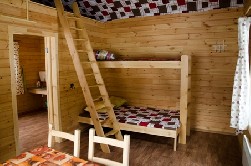 Каждый дом рассчитан на 6 человек, но мы предоставляем один дом для 2 туристов. Но в то же время, если Вы путешествуете большой семьей, Вы можете остановиться все вместе в одном доме. В этих домах не предоставляется одноместное размещение. В каждом доме: двуспальная кровать, односпальная кровать на верхнем ярусе, и до трех спальных мест на третьем ярусе по типу «полатей», обеденный стол, стулья, электрическое отопление, раковина-тюльпан, электрический чайник, минимальный набор посуды.На территории кордона есть административное здание, где можно принять душ, также есть биотуалеты.Питание группы будет организовано в избушке нашего проводника-столбиста, которая расположена в 100 м от гостевых домов.В поезде (2 ночи)Туром предусмотрен ночной переезд на пассажирском поезде № 124 Красноярск-Абакан и обратно (около 11 часов). Выезд из Красноярска в 19:20, прибытие в Абакан в 06:45. Обратный поезд в 19:00, прибытие на следующий день в 06:26. На Ваше усмотрение Вы можете приобрести билеты в плацкарт или купе (6 и 4 спальных мест соответственно). В вагоне есть туалет, раковина, умывальник, кондиционер. В поезде есть вагон-ресторан, в 2 день 2 Вы можете взять ужин с собой из Красноярска. В 3 день завтрак пройдет уже в кафе. В 10 день ужин в кафе, завтрак в день 11 не предусмотрен.Обратите внимание, в 10 день тура основная программа тура заканчивается в Абакане к 18:00-19:00. Поэтому, в принципе, нет необходимости возвращаться в Красноярск. Вы можете также уехать на поезде № 067 в Москву (через Новосибирск, Екатеринбург) или остановиться на ночь в гостинице Абакана, а утром улететь в Москву авиакомпанией «Аэрофлот» или S7.Стоимость билетов на поезд Красноярск-Абакан-Красноярск в одну сторону купе 3000 руб./место, плацкарт 1800 руб./место.Палаточный лагерь на берегу озера Светлое (3 ночи)Летний палаточный лагерь расположен на территории природного парка «Ергаки», на берегу озера Светлое на высоте 1510 метров над уровнем моря. Лагерь представляет собой палаточный городок с 2-х и 4-х местными палатками. Одноместное размещение не предусмотрено!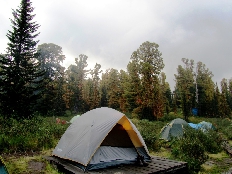 Для проживания в комплексе вам будет предоставлен полный комплект туристического снаряжения: палатки, коврики, спальники. В лагере оборудованы столовая, деревянная баня, туалеты, беседка под тентом для сбора у общего костра, волейбольная площадка, медицинская палатка, генератор для подзарядки аккумуляторов и батарей.Во время проживания в палатках туристы будут обеспечены трехразовым горящим питанием, которое повар готовит на костре. В пешие походы выдается сухой паек. Просьба брать с собой индивидуальный набор посуды (вилка, ложка, кружка, тарелка).Тува. Юрточный комплекс «Бий-Хем» (2 ночи) Юрткомплекс представляет собой юрточный лагерь, построенный здесь специально для приема туристов. Юрты самые настоящие, в натуральную величину, войлочные, низкая дверь, как и положено, обращена на восток, пол также застелен войлоком. Обставлены они в расчете на одного-двух человек (здесь возможно одноместное размещение за доплату). В юрте просторно и уютно. Из мебели - деревянные кровати, небольшой шкаф, тумбочка, подставка для чемодана. Электрическое отопление, 2 розетки. У двери - рукомойник и раковина-тюльпан. Остальные удобства – стационарный туалет и душевые кабины с горячей водой - располагаются в отдельной большой юрте. 
Расположение: 22 км от Кызыла, на берегу реки Бий-Хем. 
Дополнительные платные услуги: баня, ритуал камлания шамана. 
Адрес: Республика Тува, Пий-Хемский кожуун, м. Кара-Хаак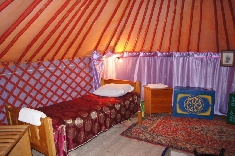 Хакасия. Туристическая база «Снежный барс» (2 ночи) База расположена в окружении живописных гор Западного Саяна, в самом сердце дружелюбной сибирской тайги на берегу чистейшей горной реки Стоктыш на высоте 1250 метров над уровнем моря. Изюминка базы - разнообразные блюда в лучших традициях русской таежной кухни, русская баня с парной на берегу горной реки и настоящая тайга, окружающая базу со всех сторон. 
Размещение туристов осуществляется в деревянных домиках на 1-2 человека, кровати односпальные, двуспальные и двухъярусные в зависимости от номера домика. В каждом доме есть жаркая кирпичная печка, комната гигиены с биотуалетом и умывальником. Обратите внимание, база находится глубоко в тайге, электроснабжение от генератора, поэтому в домиках нет розеток личного пользования (во избежание перегруза сети и пожаров). 
На территории базы главный корпус, холл с мягкой мебелью, камином, баром, караоке, бильярдом, кафе на 30 человек, спортивная площадка с волейбольной сеткой. 
На территории есть летний душ, а также русская банька (посещение бани 1 раз за 2 дня пребывания бесплатно). 
Адрес: Республика Хакасия, Таштыпский район, урочище Стоктыш, 301 км. трассы Абакан – Ак-Довурак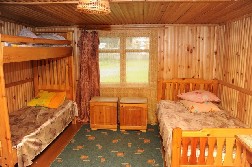 Условия автоперевозокПутешествия организуются на минивенах, микроавтобусах (Ford Transit, Mercedes Sprinter) или больших автобусах в зависимости от количества человек в группе. Окончательное решение при выборе транспорта принимается по факту формирования группы, обычно за 10 дней до начала тура. Все туристические программы компании обслуживают комфортабельный транспорт с кондиционером, аудио- и видео-системой. В среднем переезды по 300-400 километров в день. Каждые 1,5-2 часа мы делаем остановки, поэтому путешествие не кажется утомительным. В программе специально предложены дни, когда мы вообще не едем, а находимся на местах отдыха. Не допускаются: курение в автобусах, остановки в запрещенных местах, заповедных зонах. Ночные переезды запрещены в связи с сезонным выпасом скота.Услуги гидовНа протяжении всего тура вас будут сопровождать высококвалифицированные гиды, имеющие многолетний опыт работы на маршруте, прослушавшие обязательный курс по оказанию первой медицинской помощи. Мы считаем, что благодаря нашим гидам тур стал таким насыщенным и богатым на открытия. Их профессионализм, открытость и дружелюбие помогут Вам почувствовать древнее дыхание этой земли. Говорят, что без гида любой, даже короткий переезд - всего лишь преодоление расстояний, с гидом - это уже путешествие. Чаевые гиду и водителю не входят в стоимость тура, но приветствуются.ПитаниеНа протяжении всего тура Вы будете обеспечены трехразовым горячим питанием. В гостиницах и юрточных комплексах и даже на пикниках будет предложено горячее питание, кофе, чай. Алкогольные напитки не входят в стоимость. Мы также учитываем по возможности пожелания людей, соблюдающих диету, вегетарианцев. Для этого вам необходимо заполнить анкету, указав ваши пожелания, и заблаговременно отправить ее нам. В случае если вы не указали особые пожелания к питанию, вам будет предоставлено стандартное европейское питание с элементами блюд национальной кухни. Изменение меню во время тура возможно только за дополнительную плату.Во время проживания в палатках туристы будут обеспечены трехразовым горячим питанием, которое повар готовит на костре. В пешие походы выдается сухой паек. В поезде покушать можно в вагоне-ресторане либо взять продукты с собой.БезопасностьВ каждом транспортном средстве имеется аптечка. Водители, гиды и менеджеры, сопровождающие группу, прослушали курс по оказанию первой медицинской помощи. На период отдыха каждому туристу предоставляется страховка от несчастного случая «Надежда» (минимальная страховая сумма 30.000 руб.), телефон круглосуточного сервисного центра +7 (812) 325 72 92, +7 800 333 72 92. Страховка от клещевого энцефалита предоставляется за дополнительную плату 400 руб./чел, при путешествии в период клещевой активности (май-середина июля) советуем заранее пройти вакцинацию и иметь страховку.Сотовая связьНа большей части маршрута есть сотовая связь операторов МТС, Билайн, Мегафон, Теле2, которая работает без перебоев. Симкарту данных операторов вы можете приобрести у официальных представителей сотовых компаний в Красноярске и Кызыле. Сотовой связи нет во время пребывания на территории парка «Ергаки», базе «Снежный барс», части Тувы и Хакасии.Необходимо взять собойОдежда для путешествия должна быть, в первую очередь, удобной. Пожалуйста, возьмите с собой то, что вы обычно надеваете для пеших прогулок и отдыха.чемодан, дорожная сумка или рюкзак для основного путешествия и небольшой рюкзак для похода в Ергакиcветлых тонов рубашка с длинными рукавами и легкие брюки, которые смогут защитить ваши ноги от колючей травы в степях Тувышорты, футболки светлых тоновтеплый свитер или флисовая куртка, термобелье, перчатки, шапканоски х/б 2-3 пары; шерстяные носкинепродуваемая и непромокаемая куртка, дождевик3 пары обуви: пара легкой спортивной обуви закрытого типа, пара непромокаемой обуви (треккинговые ботинки с высоким голенищем или резиновые сапоги), сланцышляпа или кепка для защиты головы от солнцасолнцезащитные очкисолнцезащитный крем (в Туве и Хакасии высокая солнечная активность)купальный костюмфонарик с двумя комплектами батареекпредметы личной гигиены (в т.ч. мыло и туалетная бумага)полотенцерепеллентыиндивидуальный спальник и надувной матрас, чтобы было мягче спать в палатках (по желанию)на Ваш вкус сладости, орехи, другой перекус, спиртные напитки по желанию. Их запас можно будет пополнить в Красноярске, Абакане, Шушенском, Кызыле.договор, подтверждающий приобретение тураполис ОМСстраховка от клещевого энцефалита в случае ее наличияиндивидуальные лекарства, при наличии хронических заболеванийналичные деньги (на сувениры, приемы у шамана, камлание, сладости, спиртные напитки, прочие личные расходы)Для похода на озеро Светлое необходимо взять все ценные вещи. Все вещи должны быть упакованы в непромокаемые мешки. Можно взять с собой надувной матрас Ваш лишний багаж, необходимый для другой части тура, вы сможете оставить на базе перед выходом на пешую часть. Ваши вещи также нужно будет упаковать в непромокаемые мешки.Комары и клещиВ Туве и Хакасии комаров не много, всплески их активности в основном приурочены к длительным дождям, а это очень редкое явление для Тувы и Хакасии. В высокогорном районе, где располагается база «Снежный барс», мошки и комаров практически нет. Клещи встречаются в Туве и в Хакасии, в таежных районах, где мы не останавливаемся. В «Снежном барсе», благодаря высокогорью, клещей нет. В Ергаках клещ редко встречается, но в последние годы количество его расчет. На высокогорье практически не встречается. В любом случае, мы выдаем всем туристам с собой индивидуальные средства защиты и рекомендуем стараться следить за тем, чтобы руки и ноги были закрыты после сумерек, так как комары более всего активны вечером. При необходимости вы можете оформить страховку от клещевого энцефалита, ее стоимость - 400 рублей.ПрочееИнформация с телефонами встречающего гида, а также почасовая программа тура предоставляются за 7 дней до даты начала тура. В случае заказа железнодорожных билетов, страховки от клеща вы сможете получить документы у гида в день начала тура.Желаем вам приятного отдыха!Сравнительная таблицаКроватиУдобства личного пользованияУдобства общего пользованияОтоплениеРозеткиWiFi, сотовая связьГостевые дома на «Столбах»Двуспальная кровать, односпальная кровать на верхнем ярусе и до трех спальных мест на третьем ярусе по типу «полатей»Раковина, умывальникДуш, туалет+ Электрические  обогреватели+Только сотовая связь, WiFi отсутствуетПассажирский поездПлацкарт или купе, 4-6 человекПолотенцаТуалет-+Только сотовая связь, WiFi отсутствуетПалатки в Ергаках2-4 местные палатки на настилеСпальники, коврикиДеревянный туалет, баня-+ Общий генератор-Юрточный комплекс «Бий-Хем»Каждая юрта на 1-2 человека
2 РаздельныеПолотенцаДушевые кабины и туалеты+ Электрические  обогреватели+Только сотовая связь, WiFi отсутствуетТурбаза «Снежный Барс»Отдельные деревянные дома на 1-2 человека,
2 раздельные, 1 двуспальная или 1 двухъярусная кроватьБиотуалет и умывальник, полотенцаЛетний душ на территории, баня (1 раз бесплатно)+ Печное--